LiteracyNumeracyHealth and WellbeingScottish Poems and SongsGo to Youtube and show your child some readings of simple Scottish poems.  Listen to the Scottish words and discuss what Scottish words you both know.  SIng the song “3 Craws Sat Upon a Waw”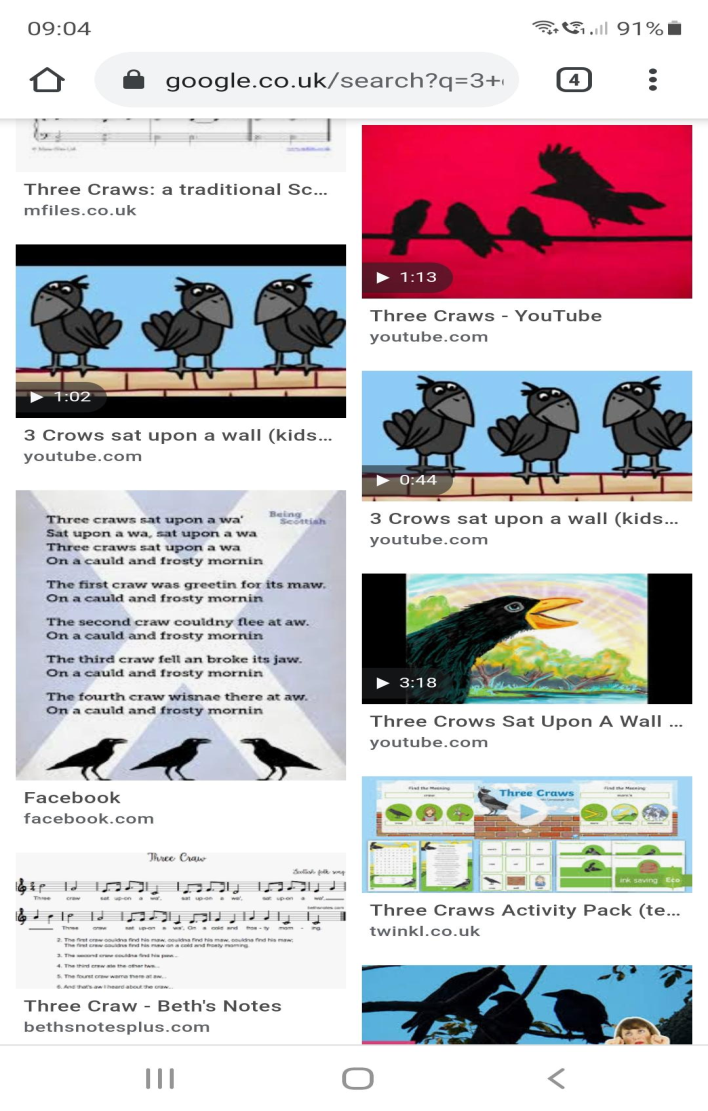 Bake Some ShortbreadBaking is a great way to introduce simple mathematical concepts at home.  Look at the numbers on the scales, talk about adding more or less, ask how heavy the ingredients are.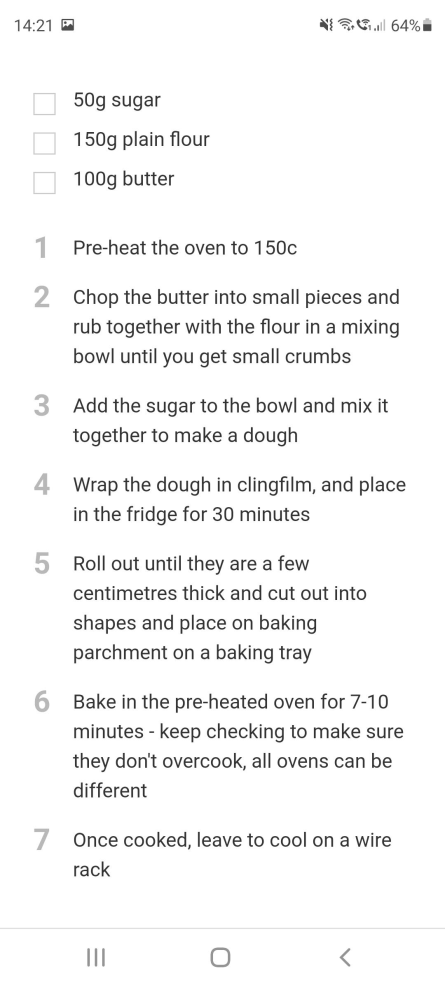 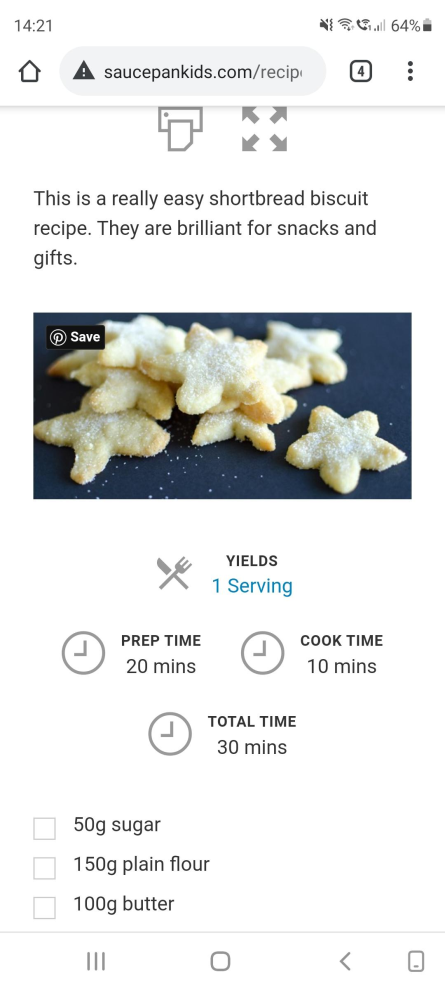 Try Some Traditional Scottish FoodsTry some snacks with your child such as shortbread, tablet or even a cheeky Tunnock’s Tea Cake.  Have some haggis, neeps and tatties for tea. Make soup leek and tattie soup.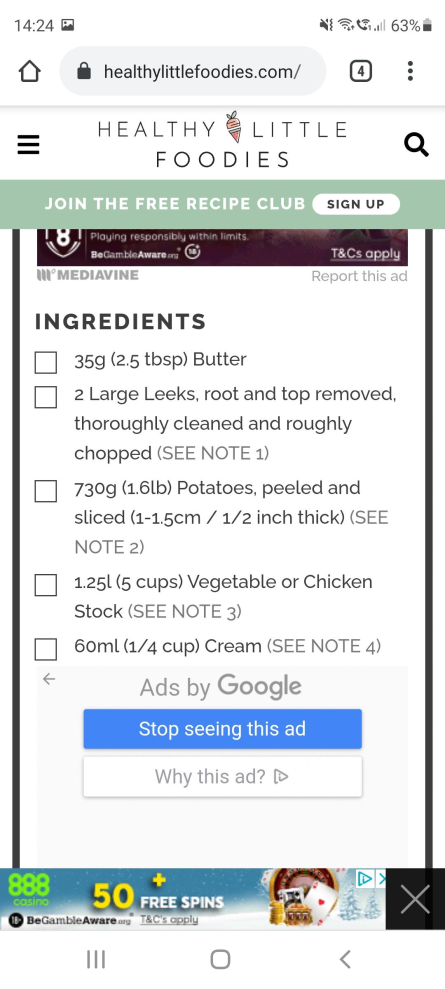 Scottish StoriesRead the Gruffalo’s Bairn.  Listen to the Scottish language and discuss with your child what the words all mean.  Other stories such as ‘Maisie Mackenzie of Morningside’ show lovely images of Edinburgh.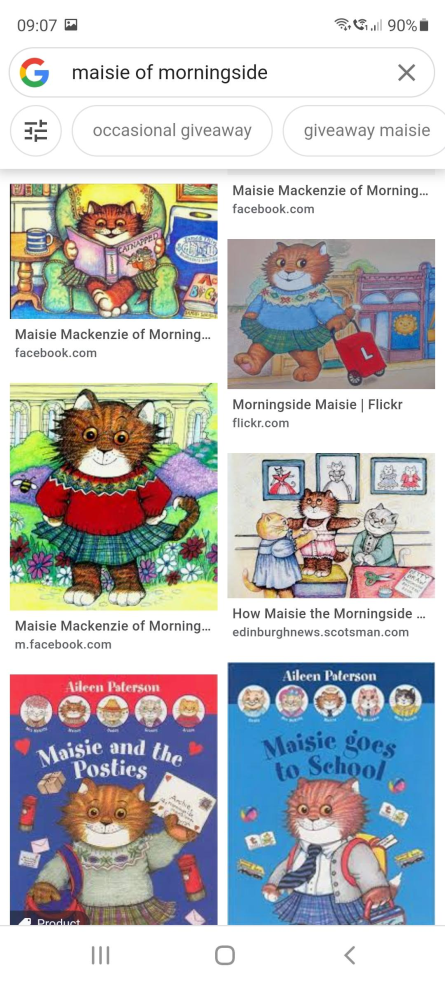 Make some paper tartanUsing strips of coloured paper, weave the colours together to make repeated patterns.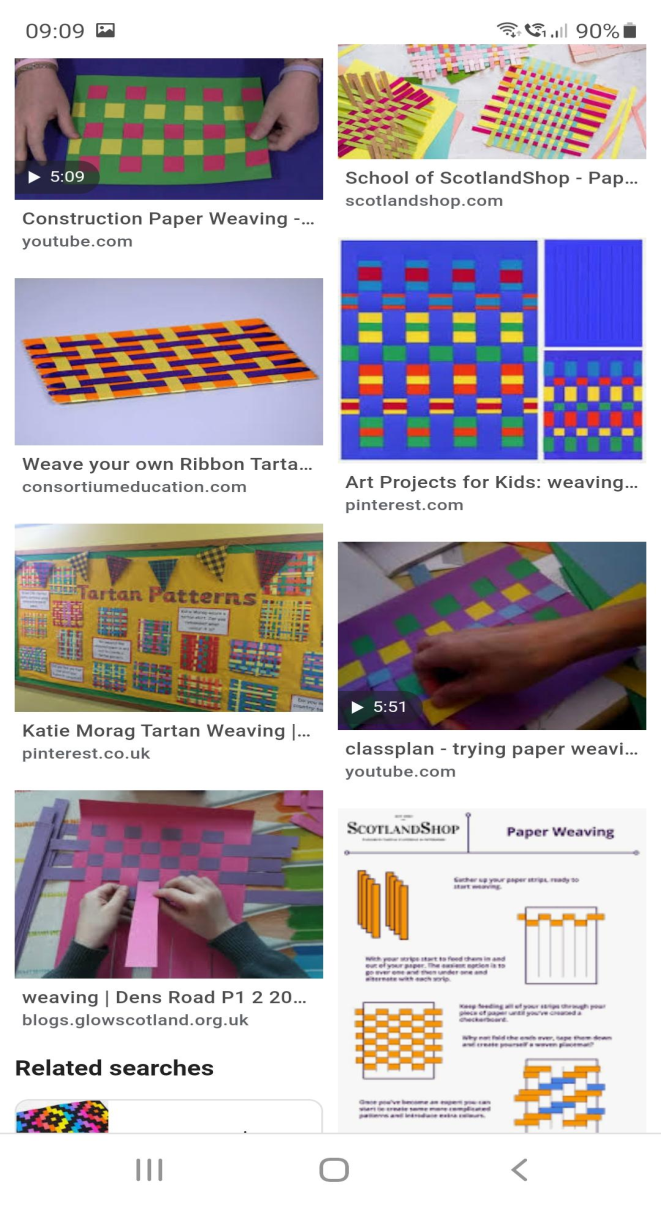 Scottish DancingListen to some traditional Scottish music and move your body to the music.  Teach your child some of the steps.  Let the children hear some bagpipe music, talk about what bagpipes are and their significance to Scotland.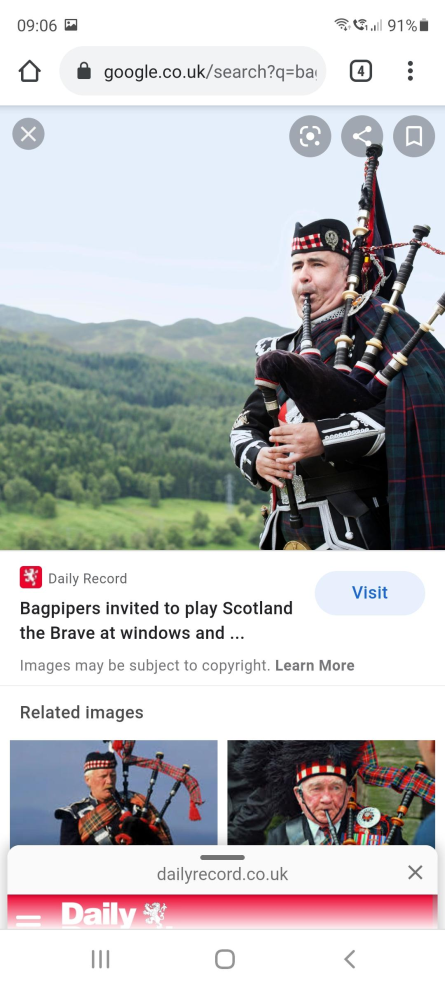 